Atsižvelgdama į Kauno miesto savivaldybės projektų atrankos ir finansavimo programos „Iniciatyvos Kaunui“, patvirtintos Kauno miesto savivaldybės tarybos 2017 m. rugsėjo 12 d. sprendimu Nr. T-563 „Dėl Kauno miesto savivaldybės projektų atrankos ir finansavimo programos „Iniciatyvos Kaunui“ patvirtinimo“, 6 punktą ir Kauno miesto savivaldybės                               2021–2023 metų strateginį veiklos planą, patvirtintą Kauno miesto savivaldybės tarybos                       2021 m. vasario 2 d. sprendimu Nr. T-3 „Dėl Kauno miesto savivaldybės 2021–2023 metų strateginio veiklos plano patvirtinimo“, Kauno miesto savivaldybės taryba  n u s p r e n d ž i a: Patvirtinti 2022 m. Kauno miesto savivaldybės projektų atrankos ir finansavimo programos „Iniciatyvos Kaunui“ sritis ir prioritetus: 1. Sritis „Kaunas – pagrindinė kultūros erdvė“: 1.1. atvira ir integrali kultūra kauniečiams; 1.2. auganti kultūra – augantis Kaunas; 1.3. Kaunas – šiuolaikinė Europos kultūros sostinė. 2. Sritis „Socialinių ir sveikatinimo paslaugų plėtra gyventojų gerovei kurti visuomenėje“: 2.1. pagalbos šeimoms su vaikais, vaikams ir paaugliams teikimas; 2.2. bendruomeninių ir susijusių paslaugų plėtra per savarankiškumo skatinimą. 3. Sritis „Kaunas sportui – sportas Kaunui“: 3.1. vaikų ir jaunimo sportinio meistriškumo skatinimas per sistemingą sporto šakos vystymą; 3.2. sporto renginių organizavimas; 3.3. Kauno miesto išskirtinumas – per įvaizdį formuojančias sporto veiklas; 3.4. neįgaliųjų sportinio meistriškumo skatinimas. 4. Sritis „Vaikų ir jaunimo įgalinimas ir užimtumas“: 4.1. įvairiapusis vaikų ir mokinių kompetencijų plėtojimas; 4.2. jaunimo galimybių kūrimas ir skatinimas, aktyvaus jaunimo miesto įvaizdžio gerinimas. 5. Sritis „Kaunas – veržlus miestas“: 5.1. kultūros paveldo objektų išsaugojimas visuomenei pažinti ir naudotis; 5.2. inovatyvios urbanistikos ir architektūros skatinimas per visuomenės gerovei palankios ir darnios aplinkos kūrimą; 5.3. miesto investicinio patrauklumo ir verslumo didinimas, miesto žinomumo, atvykstamojo turizmo ir filmų industrijos skatinimas. 6. Sritis „Kaunas –Europos lokalių idėjų miestas“. 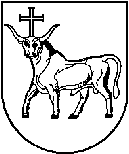 KAUNO MIESTO SAVIVALDYBĖS TARYBAKAUNO MIESTO SAVIVALDYBĖS TARYBASPRENDIMASSPRENDIMASDĖL 2022 M. KAUNO MIESTO SAVIVALDYBĖS PROJEKTŲ ATRANKOS IR FINANSAVIMO PROGRAMOS „INICIATYVOS KAUNUI“ SRIČIŲ IR PRIORITETŲ PATVIRTINIMODĖL 2022 M. KAUNO MIESTO SAVIVALDYBĖS PROJEKTŲ ATRANKOS IR FINANSAVIMO PROGRAMOS „INICIATYVOS KAUNUI“ SRIČIŲ IR PRIORITETŲ PATVIRTINIMO2021 m. spalio 19 d.    Nr. T-4112021 m. spalio 19 d.    Nr. T-411KaunasKaunasSavivaldybės merasVisvaldas Matijošaitis